Муниципальное общеобразовательное учреждение«Начальная школа – детски сад №1»Рабочая программапервая младшая группа «Ромашка»возраст воспитанников – 2-3 года2020-2021 образовательный годСоставители:Воспитатели: Мерзлякова Людмила Викторовна               Черкашина Алена Николаевнаг. Ухта2020 гСодержаниеЦелевой  раздел.  Пояснительная записка              Рабочая программа по развитию детей  второй младшей группы (далее - Программа) разработана на основе Основной образовательной программы  дошкольного образования МОУ  «НШДС  №1», с учетом  примерной образовательной программой «Мир открытий» под общей редакцией Л.Г.Петерсон,  И.А.Лыковой, а также в соответствии с требованиями ФГОС ДО. Данная программа разработана в соответствии со следующими нормативными документами:• Федеральный закон от 29 декабря 2012 г. N 273-ФЗ «Об образовании в Российской Федерации»;• приказ Министерства образования и науки Российской Федерации от 30 августа 2013 г. №1014 «Об утверждении Порядка организации и осуществления образовательной деятельности по основным общеобразовательным программам – образовательным программам дошкольного образования»;• приказ Министерства образования и науки Российской Федерации от 17 октября 2013 г. №1155 «Об утверждении федерального государственного образовательного стандарта дошкольного образования»;•  постановление Главного государственного санитарного врача Российской Федерации от 15 мая 2013 года №26 «Об утверждении СанПиН 2.4.1.3049-13 «Санитарно-эпидемиологические требования к устройству, содержанию и организации режима работы дошкольных образовательных организаций»;• Устав учреждения.Рабочая программа по развитию детей первой младшей группы обеспечивает  разностороннее развитие детей в возрасте от 2 до 3 лет с учетом их возрастных и индивидуальных особенностей по основным направлениям – физическому, социально-коммуникативному, познавательному, речевому и художественно-эстетическому. В реализации вариативной части применяются следующие программы:Первая младшая группа, А.А. Вахрушев, И.В. Маслова, М.В. Кузнецова «Здравствуй, мир!» окружающий мир.В части Программы, формируемая участниками образовательных отношений, представлена образовательной программой: «Пальцы помогают говорить»  (далее – Программа  Приложение 1)Национально – региональный компонент (в дальнейшем именуемый и как региональный) отражает образовательное пространство, в котором происходит знакомство с Республикой Коми, ее природно-экологическим, географо – демографическим, этническим, социально – экономическим  и историко - культурным своеобразием региона.  Региональный компонент согласуется с требованиями федерального компонента и реализуется посредством интеграции в общую структуру федерального компонента (10-15%).Цели и задачи ПрограммыЦель  программы: проектирование социальных ситуаций развития ребенка и развивающей предметно-пространственной среды, обеспечивающих позитивную социализацию, мотивацию и поддержку индивидуальности детей через общение, игру, познавательно-исследовательскую деятельность и другие формы активности. Задачи: охрана и укрепление физического и психического здоровья детей, в том числе их эмоционального благополучия;обеспечение равных возможностей полноценного развития каждого ребёнка в период дошкольного детства независимо от места проживания, пола, нации, языка, социального статуса, психофизиологических особенностей; обеспечение преемственности основных образовательных программ дошкольного и начального общего образования;  создание благоприятных условий развития детей в соответствии с их возрастными и индивидуальными особенностями и склонностями развития способностей и творческого потенциала каждого ребёнка как субъекта отношений с самим собой, другими детьми, взрослыми и миром;объединение обучения и воспитания в целостный образовательный процесс на основе духовно-нравственных и социокультурных ценностей и принятых в обществе правил и норм поведения в интересах человека, семьи, общества;формирование общей культуры личности воспитанников, развитие их социальных, нравственных, эстетических, интеллектуальных, физических качеств, инициативности, самостоятельности и ответственности воспитанника, формирования предпосылок учебной деятельности;обеспечение вариативности и разнообразия содержания образовательных программ и организационных форм уровня дошкольного образования, возможности формирования образовательных программ различной направленности с учётом образовательных потребностей и способностей воспитанников;формирование социокультурной среды, соответствующей возрастным, индивидуальным, психологическим  и физиологическим особенностям детей;обеспечение психолого-педагогической поддержки семьи и повышения компетентности родителей в вопросах развития и образования, охраны и укрепления здоровья детей;определение направлений для систематического межведомственного взаимодействия, а также взаимодействия педагогических и общественных объединений (в том числе сетевого).          Разработанная программа предусматривает включение воспитанников в процесс ознакомления с региональными особенностями Коми края с целью формирования ценностных ориентаций средствами традиционной народной культуры родного края.Принципы и подходы к формированию Программы В основе реализации Программы лежат культурно-исторический и системно-деятельностный, личностно-ориентированный подходы к развитию ребенка, являющиеся методологией ФГОС. Программа сформирована в соответствии с принципами и подходами, определёнными федеральным государственным образовательным стандартом:полноценное проживание ребёнком всех этапов детства (дошкольного возраста), обогащения (амплификации) детского развития;индивидуализацию дошкольного образования (в том числе одарённых детей);содействие и сотрудничество детей и взрослых, признание ребенка полноценным участником (субъектом) образовательных отношений;поддержку инициативы детей в различных видах деятельности;партнерство с семьей;приобщение детей к социокультурным нормам, традициям семьи, общества и государства;формирование познавательных интересов и познавательных действий ребенка в различных видах деятельности;возрастная адекватность (соответствия условий, требований, методов возрасту  и особенностям развития);учет этнокультурной ситуации развития детей;обеспечение преемственности дошкольного и  начального общего образования. Программа МОУ «НШДС№1» построена на принципах дошкольной педагогики и возрастной психологии:1. Принцип развивающего образования, в соответствии с которым главной целью дошкольного образования является развитие ребенка.2. Принцип научной обоснованности и практической применяемости(содержание программы должно соответствовать основным положениям возрастной психологии и дошкольной педагогики, при этом иметь возможность реализации в массовой практике дошкольного образования).3. Принцип интеграции содержания дошкольного образования в соответствии с возрастными возможностями и особенностями детей, спецификой и возможностями образовательных областей. 4. Комплексно-тематический принцип построения образовательного процесса.Создание образовательной среды в Программе происходит на основе системы принципов деятельностного обучения программы «Мир открытий»:  Принцип психологической комфортности. Взаимоотношения между детьми и взрослыми строятся на основе доброжелательности, поддержки и взаимопомощи. Принцип деятельности. Основной акцент делается на организации самостоятельных детских «открытий» в процессе разнообразных видов деятельности детей (игре, общении, исследовании и пр.); педагог выступает, прежде всего, как организатор образовательного процесса. Принцип целостности. Стратегия и тактика воспитательно-образовательной работы с детьми опирается на представление о целостной жизнедеятельности ребенка. У ребенка формируется целостное представление о мире, себе самом, социокультурных отношениях. Принцип минимакса. Создаются условия для продвижения каждого ребенка по индивидуальной траектории развития и саморазвития – в своем темпе, на уровне своего возможного максимума. Принцип творчества. Образовательный процесс ориентирован на развитие творческих способностей каждого ребенка, приобретение им собственного опыта творческой деятельности. Принцип вариативности. Детям предоставляются возможности выбора материалов, видов активности, участников совместной деятельности и общения, информации, способа действия и др. Принцип непрерывности. Обеспечивается преемственность в содержании, технологиях, методах между дошкольным и начальным общим образованием, определяется вектор на дальнюю перспективу развития. Принятая в Программе методология позволяет придать процессу развития ребенка целостность и системность, создать условия для построения непрерывной образовательной траектории при переходе от предыдущего уровня образования к следующему, полноценно проживая каждый возрастной период.Развитие дошкольника ведется по четырем основным линиям, определяющим его готовность к школьному обучению:-  Развитие произвольной деятельности.-  Овладение познавательной деятельностью, ее эталонами и средствами.-  Переключение с эгоцентризма на способность видеть происходящее с точки зрения другого человека. -  Мотивационная подготовленность.На основе используемого учебно-методического обеспечения в программе определены следующие разделы:Игровая деятельность (представлена разделом программы «Мир открытий»).В игре ребенок развивается, познает мир, общается.«Растим детей здоровыми, крепкими, жизнерадостными» и разделом программы  «Ми открытий».  Основы двигательной культуры разделом программы «Мир открытий» «Физическая  культура»«Здравствуй, мир!», окружающий мир.Часть Программы, формируемая участниками образовательных отношений.Часть Программы, формируемая участниками образовательных отношений представлена парциальной программой «Лепка и рисование», автор Колдина  Д.Н, направленной на развитие мелкой моторики у детей 2-3 лет. В ходе реализации парциальной программы решаются следующие задачи: развитие мелкой моторики пальцев, кистей рук; совершенствование движений рук; развитие познавательных психических процессов: произвольное внимание, логическое мышление, зрительное и слуховое восприятие, память; развитие речи детей, воображение, пробуждает эмоциональную отзывчивость, воспитывает чувство прекрасного.Значимые для разработки и реализации Программы характеристикиУ детей третьего года жизни ведущая деятельность – предметная. Ребенок овладевает многими предметными, орудийными действиями. Процесс освоения действия – от совместного с взрослым через совместно-раздельное к самостоятельному. Это происходит в разных видах деятельности, все более отчетливо выделяющихся из предметной: игре, конструировании, труде, изобразительной деятельности. Ребенок становится все более активным, самостоятельным и умелым, возможно проявление предпосылок творчества. Происходит перенос и обобщение способов действия; проявляется особая направленность на результат деятельности, настойчивость в поиске способа его достижения. Появляются предпосылки позиции субъекта предметной деятельности: инициативное целеполагание на основе собственной мотивации, умение выполнять действие на основе сенсорной ориентировки, достижение результата при элементарном самоконтроле, установление с помощью взрослых связей между результатом и способом действия. Ребенок выявляет сенсорные признаки предметов, обобщает свои представления о предметах по функции (назначению), по отдельным сенсорным признакам, по способу действия. Формируются первые целостные представления об окружающем мире и наглядно проявляемых связях в нем. Познавательная активность в форме инициативной сенсорно-моторной деятельности сохраняется, развиваются коммуникативные способы познания (речевые в форме вопросов, опосредованные – через художественные образы). Расширяется сфера интересов ребенка. При некотором свертывании в восприятии наглядно-практических действий и при развитии речи появляются представления, символические образы – зарождается наглядно-образное мышление. Формируются способы партнерского взаимодействия. Ребенок проявляет при этом доброжелательность и предпочтение отдельных сверстников и взрослых, все в большей степени в поведении и деятельности начинает руководствоваться правилами отношения к предметам, взрослым, сверстникам. Осваиваются основные способы общения с взрослыми и сверстниками (преимущественно вербальные). Речь становится средством общения и с детьми. В словарь входят все части речи, кроме причастий и деепричастий. Ребенок по своей инициативе вступает в диалог, может составить небольшой рассказ-описание, рассказ-повествование. Появляются первые успехи в изобразительной деятельности и предпочтения в эстетическом восприятии мира. Ребенок способен эмоционально откликаться на содержание художественного образа, на эстетические особенности окружающих предметов и выражать свои чувства, увлеченно использует разнообразные художественные материалы (карандаши, фломастеры, краски). У него появляются эстетические, нравственные, познавательные предпочтения: любимые игры и игрушки, книжки, музыкальные произведения, бытовые вещи.В группе 28  детей, из них 18  девочек и 10 мальчиков.Социальный  паспорт группы.Целевые ориентиры освоения ПрограммыПланируемые результаты – это целевые ориентиры дошкольного образования (п.4.1.ФГОС ДОО), которые представляют собой характеристики возможных достижений ребенка.  Планируемые результаты освоения программы определены в соответствии с ООП ДОУ.Целевые ориентиры к началу дошкольного возраста (к 3 годам).  Ребенок интересуется окружающими предметами и активно действует с ними; эмоционально вовлечен в действия с игрушками и другими предметами, стремится проявлять настойчивость в достижении результата своих действий. Ребенок использует специфические, культурно фиксированные предметные действия, знает назначение бытовых предметов (ложки, расчески, карандаша и пр.) и умеет пользоваться ими. Владеет простейшими навыками самообслуживания; стремится проявлять самостоятельность в бытовом и игровом поведении. Может вариативно менять свои действия на пути достижения цели. Ребенок проявляет стремление к независимости, свободе, перестройке отношений с взрослыми (выбор движения, материала, места, партнеров, длительности деятельности и т.п.). Ребенок владеет активной речью, включенной в общение; может обращаться с вопросами и просьбами, понимает речь взрослых; знает названия окружающих предметов и игрушек.  В общении ребенка преобладает положительный эмоциональный фон; ребенок не проявляет необоснованной агрессии по отношению к окружающим и себе. В соответствующих ситуациях сопереживает сверстнику, герою литературного произведения, мультфильма. Ребенок стремится к общению с взрослыми и активно подражает им в движениях и действиях; проявляются игры, в которых ребенок воспроизводит действия взрослого. Может быть ведущим в диалоге с взрослым, даже малознакомым (задает вопросы, призывает к действию и т.п.).Ребенок проявляет интерес к сверстникам; наблюдает за их действиями и подражает им. Ребенок проявляет интерес к стихам, песням и сказкам, рассматриванию картинок, стремится двигаться под музыку; эмоционально откликается на различные произведения культуры и искусства. У ребенка развита крупная моторика, он стремится осваивать различные виды движения (бег, лазанье, перешагивание и пр.). Пытается использовать приобретенные двигательные навыки в новых предлагаемых условиях (преодоление препятствий, расстояний в изменившихся условиях). Ребенок узнает и называет членов своей семьи. Ориентируется в отношении гендерных представлений о людях и себе (мальчик, девочка, тетя, дядя) и возраста людей (дедушка, бабушка, тетя, дядя, дети). Имеет первичные представления о некоторых профессиях (продавец, воспитатель, врач, водитель).1.5. Оценка результатов освоения Рабочей программы        Система оценки качества реализации программ дошкольного образования обеспечивает участие всех участников образовательных отношений и в то же время позволяет выполнить свою основную задачу – обеспечивать развитие системы дошкольного образования в соответствии с принципами и требованиями Стандарта. Программой предусмотрены следующие уровни системы оценки качества: диагностика развития ребенка, используемая как профессиональный инструмент педагога с целью получения обратной связи от собственных педагогических действий и планирования дальнейшей индивидуальной работы с детьми по Программе; внутренняя оценка, самооценка Организации; внешняя оценка Организации, в том числе независимая профессиональная и общественная оценка.     Система оценки качества реализации Программы решает задачи: -  повышения качества реализации программы дошкольного образования; - реализации требований Стандарта к структуре, условиям и целевым ориентирам основной образовательной программы; -  обеспечения объективной экспертизы деятельности Организации в процессе оценки качества программы дошкольного образования; -  задания ориентиров педагогам в их профессиональной деятельности и перспектив развития МОУ «НШДС №1»; - создания оснований преемственности между дошкольным и начальным общим образованием.            Программой предусмотрена система мониторинга динамики развития детей, динамики их образовательных достижений, основанная на методе наблюдения и включающая: – педагогические наблюдения, педагогическую диагностику, связанную с оценкой эффективности педагогических действий с целью их дальнейшей оптимизации; – детские портфолио, фиксирующие достижения ребенка в ходе образовательной деятельности; – карты развития ребенка; – различные шкалы индивидуального развития. Освоение Программы не сопровождается проведением промежуточной и итоговой аттестаций воспитанников. Оценка индивидуального развития детей проводится педагогами в ходе внутреннего мониторинга становления основных (ключевых) характеристик развития личности ребенка, результаты которого используются только для оптимизации образовательной работы с группой дошкольников и для решения задач индивидуализации образования через построение образовательной траектории для детей, испытывающих трудности в образовательном процессе или имеющих особые образовательные потребности. Мониторинг осуществляется в форме регулярных наблюдений педагога за детьми в повседневной жизни и в процессе непосредственной образовательной работы с ними. Данные мониторинга отражают динамику становления основных (ключевых)  характеристик, которые развиваются у детей на протяжении всего образовательного процесса. Прослеживая динамику развития основных (ключевых) характеристик, выявляя, имеет ли она неизменяющийся, прогрессивный или регрессивный характер, можно дать общую психолого-педагогическую оценку успешности воспитательных и образовательных воздействий взрослых на разных ступенях образовательного процесса, а также выделить направления развития, в которых ребенок нуждается в помощи.	     В соответствии с ФГОС ДО целевые ориентиры не подлежат непосредственной оценке, в том числе в виде педагогической диагностики (мониторинга), и не являются основанием для их формального сравнения с реальными достижениями детей.  Освоение ООП не сопровождается проведением промежуточных аттестаций и итоговой аттестации воспитанников.      Целевые ориентиры:не подлежат непосредственной оценке;не являются непосредственным основанием оценки как итогового, так и промежуточного уровня развития детей; не являются основанием для их формального сравнения с реальными достижениями детей;не являются основой объективной оценки соответствия установленным требованиям образовательной деятельности и подготовки детей; не являются непосредственным основанием при оценке качества образования.    Выделенные показатели (целевые  ориентиры) отражают основные моменты развития дошкольников, те характеристики, которые складываются и развиваются в дошкольном детстве и обуславливают успешность перехода ребенка на следующий возрастной этап.  Поэтому данные мониторинга – особенности динамики становления основных (ключевых) характеристик развития личности ребенка в дошкольном образовании – оказывают помощь и педагогу начального общего образования для построения более эффективного взаимодействия с ребенком в период адаптации к новым условиям развития на следующем уровне образования.2. Содержательный раздел2.1. Описание образовательной деятельности в соответствии с направлениями развития ребенка.        Образовательная деятельность осуществляется в соответствии с направлениями развития ребенка, представленными в пяти образовательных областях: - социально-коммуникативное развитие; -  познавательное развитие; - речевое развитие; - художественно-эстетическое развитие; - физическое развитие.Цель, задачи и содержание образовательной деятельности по каждой образовательной области определяются целями и задачами Программы с учетом возрастных и индивидуальных особенностей детей и реализуются:  через организованную образовательную деятельность с детьми (занятия);  в ходе режимных моментов;  в процессе самостоятельной деятельности детей в различных видах детской деятельности;  в процессе взаимодействия с семьями воспитанников. 2.2. Образовательная область «Физическое развитие» Физическое развитие включает приобретение опыта в следующих видах деятельности детей: двигательной, в том числе связанной с выполнением упражнений, направленных на развитие таких физических качеств, как координация и гибкость; способствующих правильному формированию опорно-двигательной системы организма , развитию равновесия, координации движения, крупной и мелкой моторики обеих рук, а также с правильным, не наносящем ущерба организму, выполнением основных движений (ходьба, бег, мягкие прыжки, повороты в обе стороны), формирование начальных представлений о некоторых видах спорта, овладение подвижными играми с правилами; становление целенаправленности и саморегуляции в двигательной сфере; становление ценностей здорового образа жизни, овладение его элементарными нормами и правилами (в питании, двигательном режиме, закаливании, при формировании полезных привычек и др.).Цель образовательной деятельности: формирование у детей интереса и ценностного отношения к занятиям физической культурой, гармоничное физическое развитие; охрана здоровья детей и формирование основы культуры здоровья.Задачи:• Создавать условия для инициативной двигательной активности в помещении и на улице.• Содействовать накоплению двигательного опыта, развитию основных видов движений (ходьба, бег, бросок, ловля, прыжки).• Создавать условия для формирования у детей интереса, положительных эмоций, потребности в движениях, активность и самостоятельность в их выполнении.• Укреплять здоровье ребенка, закаливать его, повышать работоспособность нервной системы.• Развивать культурно-гигиенические навыки.• Побуждать к соблюдению опрятности и чистоты, вызывать и поддерживать у ребенка приятные чувства от чистоты своего тела и окружающего пространства; поощрять за желание и умение с помощью взрослого приводить себя в порядок.• Вызывать желание пользоваться предметами индивидуального назначения (носовым платком, салфеткой, расческой, стаканчиком для полоскания рта).• Учить различать и называть органы чувств, дать элементарное представление об их роли в организме, необходимости бережно и регулярно ухаживать за ними.• Содействовать освоению элементарных сведений о человеческом организме, его физическом и психическом состоянии – здоровый, больной,веселый, грустный, устал.• Вызывать положительное отношение к режиму дня (приему пищи, сну, прогулке и др.).Способы и направления поддержки детской инициативыСоздание условий для свободного выбора детьми двигательной деятельности участников совместной деятельности.Недерективная помощь детям, поддержка детской инициативы и самостоятельности в разных видах двигательной деятельности.Создание ситуации успеха.2.3. Образовательная область «Социально- коммуникативное развитие»          Социально-коммуникативное развитие направлено на:  усвоение норм и ценностей, принятых в обществе, включая моральные и нравственные ценности;  развитие общения и взаимодействия ребёнка со взрослыми и сверстниками;  становление самостоятельности, целенаправленности и саморегуляции собственных действий;  развитие социального и эмоционального интеллекта, эмоциональной отзывчивости, сопереживания, формирование готовности к совместной деятельности со сверстниками, формирование уважительного отношения и  чувства принадлежности к своей семье и к сообществу детей и взрослых в Организации;  формирование позитивных установок к различным видам труда и творчества; формирование основ безопасного поведения в быту, социуме, природе. Цель образовательной деятельности: освоение первоначальных представлений социального характера и включение детей в систему социальных отношений.Задачи: • Содействовать развитию деятельности общения: интереса к общению с разными людьми, дальнейшему освоению правил и способов общения.• Стимулировать речевое общение, способствовать развитию всех сторон речи как главного средства общения.• Развивать инициативное общение ребенка со сверстниками и взрослыми (не только близкими), проявлять при этом доброжелательность, сопереживание, стремление оказать помощь.• Содействовать содержательному, деловому общению с взрослыми в разных видах деятельности. Создавать условия для партнерского общения и подражания взрослому при освоении любой деятельности; взрослый носитель норм, образца, объясняющий и помогающий, ценитель результата, партнер.• Содействовать появлению потребности быть успешным в деятельности, создавать основу для формирования положительного образа «Я», развития позитивной самооценки в зависимости от успешности ребенка в общении и в разных видах деятельности.• Расширять диапазон самостоятельно выполняемых действий ребенка; создавать атмосферу эмоционального принятия и понимания ребенком полезности своих действий.• Обогащать и расширять связи ребенка с окружающим миром, поддерживать интерес к доступным его пониманию явлениям в повседневной жизни и в специально организованной деятельности, развивать способность к отображению впечатлений в игровой и художественной деятельности.• Продолжать знакомить детей с трудом взрослых в ближайшем окружении (дворник, помощник воспитателя, повар и др.), знакомить с предметами, созданными трудом людей.• Вызывать интерес к простейшим трудовым действиям, желание соучаствовать или выполнять самостоятельно, отображать в игре.• Привлекать малыша к посильному труду по самообслуживанию, хозяйственно-бытовому, ручному; помогать овладевать орудийными действиями в соответствии с функциональным назначением предметов; вызывать интерес к результату действия и стремление получить нужный результат, пояснять связь между результатом и способом действия, вызывать чувство удовлетворения от достижения результата.• Содействовать развитию личности ребенка: самостоятельности в разных видах деятельности; самоуважения, чувства собственного достоинства через оценку успехов в деятельности и общении; коммуникативности, элементарной инициативности, способности управлять своим поведением на основе определенных правил; побуждать к доброжелательным отношениям с взрослыми и сверстниками.• Замечать, поддерживать и стимулировать инициативную активность  ребенка в стремлении установить контакты с взрослыми и детьми, самостоятельный поиск и выстраивание взаимоотношений с различными людьми и в разных ситуациях.• Способствовать формированию у ребенка бережного, заботливого отношения к людям, рукотворному миру. Поддерживать становление личностных качеств ребенка: самостоятельности, активности, уверенности в себе.Способы и направления поддержки детской инициативыУважительное отношение к ребёнку;Создание условий для свободного выбора детьми деятельности, участников совместной деятельности, материалов;Создание условий для принятия детьми решений, выражение своих чувств и мыслей;Поддержка самостоятельности в разных видах деятельности (игровой, исследовательской, познавательной);Словесное поощрение;Стимулирование детской деятельности;Создание ситуации успеха.2.4. Образовательная область «Речевое развитие»Речевое развитие включает:  владение речью как средством общения и культуры; обогащение активного словаря; развитие связной, грамматически правильной диалогической и монологической речи; развитие речевого творчества;  развитие звуковой и интонационной культуры речи, фонематического слуха;  знакомство с книжной культурой, детской литературой, понимание на слух текстов различных жанров детской литературы;  формирование звуковой аналитико-синтетической активности как предпосылки обучения грамоте.Цель образовательной деятельности: формирование устной речи и навыков речевого общения с окружающими на основе овладения литературным языком своего народа.Задачи: Обогащение пассивного и активного словаря• Содействовать расширению представлений детей об окружающем мире и выражению своих знаний, впечатлений в словах:- существительными: предметы, их части; объекты и явления природы (деревья, листья, трава, цветы, снег, дождь, ветер, названия животных);- обобщающими словами: игрушки, посуда, одежда, животные;- глаголами, обозначающими действия с предметами (поставить, положить и др.); действия, характеризующие отношение к людям, в том числе к сверстникам (жалеть, дарить, помочь); трудовые действия свои и взрослых людей (убрать, собрать, поднять, постирать и др.); действия, выражающие эмоциональное состояние и отношения (радуется, смеется, плачет, жалеет);- глаголами не только в настоящем, но в прошедшем, будущем времени (иду, ходил, пойду, рисую, рисовал, буду рисовать);- прилагательными, обозначающими качественные характеристики предметов (маленький, круглый, мягкий, тяжелый, легкий) и явлений природы (сильный ветер, черная туча, ясное небо);- местоимениями (я, ты, он, она, мы, они, мой, твой, мне, тебе);- наречиями, обозначающими пространственные и временные отношения (вверху, внизу, рядом, быстро, медленно).Формирование грамматического строя речи• Согласовывать существительные и местоимения с глаголами и прилагательными.• Использовать в речи предлоги (в, на, за, под), союзы (потому что, чтобы).• Употреблять вопросительные слова (Куда? Где? Кто? Что? и др.) и различные фразы.Воспитание звуковой культуры речи• Создавать условия для развития фонематического слуха, артикуляционного и голосового аппарата, речевого дыхания. Учить произносить изолированные гласные, согласные звуки (кроме свистящих, шипящих и сонорных), правильно воспроизводить звукоподражания и слова.• Формировать интонационную выразительность речи.Развитие связной речи• Совершенствовать понимание речи взрослых: умение выполнять его поручения; слушать и воспринимать небольшие рассказы без наглядного сопровождения.• Развивать умение вступать в диалог, обращаться с вопросами, просьбами, используя вежливые слова («здравствуйте», «до свидания», «спасибо», «пожалуйста» и др.); стимулировать инициативные обращения в совместных действиях и играх.• Развивать умение слушать и пересказывать сказки (совместно со взрослым – подговаривать за ним). Содействовать развитию умения по собственной инициативе или по предложению взрослого рассказывать об изображенном на картинках, об игрушках, о событиях из личного опыта (как правило, в основном во второй половине года).• Развивать интерес, положительное отношение детей к совместному со взрослым чтению, слушанию, инсценированию художественных произведений как предпосылку развития потребности чтения художественной литературы.• Развивать понимание смысла ситуации, описываемой в литературном произведении, учить выражать свое отношение: словом (реплики, повторы, вопросы), эмоциями и действиями (несет книгу, действует с игрушками, персонажами кукольного театра).• На основе расширения представлений об окружающем мире (природе, растениях, животных, рукотворных предметах, о людях, в том числе о самом себе) учить устанавливать связи между реальными предметами, слуховыми и зрительными образами.• Поддерживать и развивать художественные предпочтения ребенка.• Содействовать развитию у детей воображения.Способы и направления поддержки детской инициативыСоздание речевой ситуации;Создание успеха;Поощрения;Участие в речевых играх;Создание предметно – развивающей среды.2.5. Образовательная область «Познавательное развитие»         Познавательное развитие предполагает:  развитие интересов детей, любознательности и познавательной мотивации; формирование познавательных действий, становление сознания;  развитие воображения и творческой активности; формирование первичных представлений о себе, других людях, объектах окружающего мира, о свойствах и отношениях объектов окружающего мира (форме, цвете, размере, материале, звучании, ритме, темпе, количестве, числе, части и целом, пространстве и времени, движении и покое, причинах и следствиях и др.), о малой родине и Отечестве, представлений о социокультурных ценностях нашего народа, об отечественных традициях и праздниках, о планете Земля как общем доме людей, об особенностях ее природы, многообразии стран и народов мира.Цель образовательной деятельности: развитие у детей познавательных интересов, интеллектуальное развитие детей. Формирование начал экологической культуры. Задачи: • Обогащать и расширять связи малыша с окружающим миром, развивать интерес к доступным его пониманию социальным, природным явлениям, предметам в повседневной жизни и в специально организованной деятельности; воспитывать заинтересованное и бережное отношение ко всему живому и к миру вещей.• Создавать условия для удовлетворения потребности в новых впечатлениях, новых знаниях, в инициативной познавательной деятельности.• Содействовать освоению доступных познавательных действий в форме экспериментирования, вопросов, чувственных способов познания, подражания.• Содействовать дальнейшему сенсорному развитию ребенка в предметной и других видах деятельности.• Содействовать развитию представлений: о человеке, о семье, о детском саде, о родном городе, поселке, деревне о труде взрослых, природе ближайшего окружения.Способы и направления поддержки детской инициативыУважительное отношение к ребёнку;Поддержка самостоятельности в разных видах деятельности (игровой, исследовательской, проектной, познавательной);Словесное поощрение;Стимулирование детской деятельности;Повышение самооценки;Создание ситуации успеха2.6. Образовательная область «Художественно-эстетическое развитие»        Художественно-эстетическое развитие предполагает:  развитие предпосылок ценностно-смыслового восприятия и понимания произведений искусства (словесного, музыкального, изобразительного), мира природы;  становление эстетического отношения к окружающему миру;  формирование элементарных представлений о видах искусства;  восприятие музыки, художественной литературы, фольклора; стимулирование сопереживания персонажам художественных произведений;  реализацию самостоятельной творческой деятельности детей (изобразительной, конструктивно-модельной, музыкальной и др.).Цель образовательной деятельности: Формирование интереса к эстетической стороне окружающей действительности, удовлетворение потребности детей в самовыражении; развитие музыкальности детей, способности эмоционально воспринимать музыку.Задачи: • Обогащать ребенка яркими впечатлениями, развивать эстетическое восприятие окружающего мира; способствовать отображению впечатлений в художественной деятельности.• Содействовать появлению у ребенка предпосылок позиции субъекта изобразительной деятельности (инициативный выбор вида деятельности, художественного материала, темы, образа, получения результата); вызывать интерес к результату действий, «живое видение» рисунка, поделки.• Формировать предпосылки творчества (экспериментирование с содержанием ассоциативных образов, обыгрывание получившихся «каракуль», фигурок из глины и пластилина, словесно-игровое развитие сюжетных замыслов).• Создавать условия для освоения элементарных способов изображения и технических умений, поощрять инициативное обследование новых изобразительных материалов и стремление освоить способы действий с ними.• Приобщать ребенка к восприятию доступных произведений изобразительного искусства (скульптура малых форм, иллюстрации в книгах, предметы народного декоративного искусства, натюрморт).• Поддерживать интерес ребенка к процессу и результатам изобразительных действий.• Развивать элементарное музыкально-эстетическое восприятие, эмоциональную отзывчивость на музыку.• Содействовать развитию музыкальной активности: певческой, музыкально-ритмической, игре на детских музыкальных игрушках- инструментах.• Развивать музыкально-сенсорные способности.• Содействовать развитию чувства любви к музыке, появлению музыкальных предпочтений.Способы и направления поддержки детской инициативыВсегда предоставлять детям возможности для реализации их замысла2.7. Особенности взаимодействия педагогического коллектива с семьямиЦель взаимодействия: создание содружества «родители – дети – педагоги», в котором все участники образовательного процесса влияют друг на друга, побуждая к саморазвитию, самореализации и самовоспитанию.         Задачи:• установления доверительных, партнерских отношений с каждой семьей;• создания условий для участия родителей в жизни ребенка в детском саду;• оказания психолого-педагогической поддержки родителям в воспитании ребенка и повышении компетентности в вопросах развития и воспитания, охраны и укрепления здоровья детей;• непрерывное повышение компетентности.Принципы взаимодействия с семьями воспитанников1. Принцип психологической комфортности предполагает создание доброжелательной атмосферы в общении с родителями, учет потребностей каждой семьи, социально-психологических характеристик и тех ограничений, которые имеются (отсутствие свободного времени, финансовых ресурсов, доступности Интернет и пр.). 2. Принцип деятельности заключается в выстраивании взаимоотношений детского сада с родителями в логике взаимного влияния и активности всех участников образовательного процесса в качестве равноправных партнеров (как в плане принятия управленческих решений, так и в плане участия в педагогическом процессе).3. Принцип целостности основан на понимании неразделимости семейного и общественного институтов воспитания, обеспечении возможности реализации единой, целостной программы воспитания и развития детей в детском саду и семье.4. Принцип минимакса предполагает дифференцированный подход к каждой семье, разноуровневое тактическое (помощь, взаимодействие) и содержательное многообразие в общении с родителями.5. Принцип вариативности предполагает предоставление родителям  выбора содержания общения, форм участия и степени включенности в образовательный процесс.6. Принцип непрерывности предполагает устранение «разрывов» в воспитании детей в семье и в детском саду за счет согласования стратегий работы с ребенком в детском саду и воспитания в семье, обеспечения преемственности в содержании и тактических действиях общественного и семейного институтов воспитания.7. Принцип творчества означает возможность для всех участников образовательного процесса в проявлении творческой инициативы, ориентацию педагогического коллектива на творческий подход к процессу взаимодействия с семьей, поддержку социальной активности родителей во взаимодействии с детским садом.Формы взаимодействия с родителямиВ зависимости от решаемых задач могут быть использованы различные формы взаимодействия с семьями воспитанников:1. Информационные (например, устные журналы; рекламные буклеты, листовки; справочно-информационная служба по вопросам образования дошкольников для жителей микрорайона; публикации, выступления в СМИ; информационные корзины, ящики; памятки и информационные письма для родителей; наглядная психолого- педагогическая пропаганда и др.)2. Организационные (родительские собрания, анкетирование, создание общественных родительских организаций; конференции; педсоветы с участием родителей; брифинги и др.).3. Просветительские (родительские гостиные; Школа для родителей; консультирование; тематические встречи; организация тематических выставок литературы; тренинги; семинары; беседы; дискуссии; круглые столы и др.).4. Организационно-деятельностные (совместный с родителями педагогический мониторинг развития детей; совместные детско- родительские проекты; выставки работ, выполненные детьми и их родителями; совместные вернисажи; участие в мастер-классах (а также их самостоятельное проведение); совместное творчество детей, родителей и педагогов; создание семейного портфолио; помощь в сборе природного и бросового материала для творческой деятельности детей; участие в ремонте и благоустройстве детского сада; помощь в подготовке журналов для родителей, буклетов, видеофильмов о жизни детей в детском саду; участие в качестве модераторов и участников родительских форумов на Интернет-сайте ДОО; помощь в подготовке электронной рассылки с советами для родителей или фотоотчётом о прошедшем мероприятии; участие в экспертизе качества развивающей предметно-пространственной среды и др.).5. Участие родителей в педагогическом процессе (занятия с участием родителей; чтение детям сказок, рассказывание историй; беседы  детьми на различные темы; театральные представления с участием родителей; совместные клубы по интересам; сопровождение детей во время прогулок, экскурсий и походов; участие в Днях открытых дверей, Днях здоровья, Благотворительных марафонах и др.)2.8.  Часть программы, формируемая участниками образовательных отношений        Ребенок постоянно изучает, постигает окружающий мир.  Один из основных  методов накопления информации – прикосновения. Детям необходимо все хватать, трогать, гладить и пробовать на вкус. Доказано, что речь ребенка и его сенсорный («трогательный») опыт взаимосвязаны. Если движение пальцев рук соответствует возрасту, то и речевое развитие находится в пределах нормы; если движение пальцев отстает, то задерживается и речевое развитие, хотя общая моторика при этом может быть нормальной и даже выше нормы. Речь совершенствуется под влиянием кинетических импульсов от рук, точнее, от пальцев.Развитие мелкой моторики особенно актуально в младшем дошкольном возрасте, когда интенсивно обогащается речь ребенка, высока его познавательная активность.     Дополнительная общеразвивающая программа  «Лепка и рисование» составлена для детей   младшего  дошкольного возраста. Программа  составлена с  учетом основных положений  ФГОС  ДО. В программе систематизированы средства и методы  формирования мелкой моторики у детей младшего дошкольного возраста.Занятия изобразительной деятельностью не только помогают ребенку овладеть элементарными приемами лепки и рисования, но и благотворно влияют на общее развитие малыша: пробуждают эмоциональную отзывчивость, воспитывают чувство прекрасного, формируют трудолюбие, развивают мышление, внимание, память, воображение.            В период от 2 до 3 лет ребенок стремительно овладевает речью. Песенки, потешки и сказки – первые литературные произведения, которые слышит малыш. Знакомясь с произведениями поэтов и писателей, устным народным творчеством, пронизанным мудростью и добротой, ребенок учится быть честным, справедливым и отзывчивым. У детей этого возраста хорошо развита фантазия, они получают яркие впечатления от эмоционально рассказанной сказки. Дети сопереживают настолько активно, что даже чувствуют себя участниками событий, о которых идет речь в сказке или потешке. Малыши с большим энтузиазмом будут помогать героям, нуждающимся в их поддержке: лепить печенье для голодного котенка, «строить» для зверей теремок, который развалил медведь и т. д. Почти все предлагаемые в пособии занятия начинаются со сказки, веселого стихотворения или потешки. Это помогает эмоционально затронуть малышей, превратить занятие в увлекательную игру. Созданию игрового настроения способствуют также ролевые и подвижные игры, занимательные задания на развитие мышления.      Занятия изобразительной деятельностью предполагают не только обучение приемам лепки и рисования, но и, прежде всего, общение взрослого и малыша. Наблюдая за каждым ребенком на занятиях или в игре с другими детьми, вы можете больше узнать о нем и справиться с трудностями в его поведении.3. Организационный раздел3.1. Режим дня (холодный период года)Режим дня (летний оздоровительный период)3.2. Циклограмма педагогической деятельности.3.3  Модель двигательной активности  (режим двигательной активности)Здоровьесберегающиетехнологии используемые в работе педагогами гр. «Ромашка»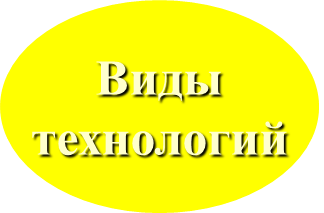 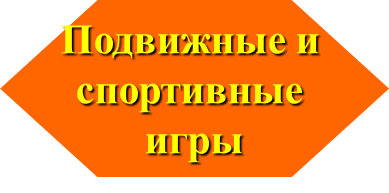 3.4.  Организация развивающей предметно-пространственной средыОдним из определяющих факторов воспитания малышей является предметно-развивающая среда. Для детей этого возраста главное это достаток пространства в группе для удовлетворения потребности в двигательной активности. Правильно организованная развивающая среда позволяет каждому малышу найти занятие, поверить в свои силы и способности, научиться выполнять первые мыслительные операции с предметами и игрушками, получая сенсорный опыт взаимодействия. А еще первый опыт активного взаимодействия с взрослыми и со сверстниками, понимая и оценивая их чувства и поступки, а ведь именно это и лежит в основе развивающего обучения. При проектировании развивающей предметно-пространственной среды мною учитывались следующие основные составляющие: пространство помещений, предметное окружение ребенка, время в режиме дня. Развивающая предметно-пространственная среда обеспечивает возможность общения в совместной деятельности детей и взрослых, двигательной активности детей, а также возможности для уединения. Развивающая предметно-пространственная среда в группе - содержательно-насыщенная, трансформируемая, полифункциональная, вариативная, доступная и безопасная. Насыщенность среды соответствует возрастным особенностям детей и содержанию Программы. Трансформируемость пространства обеспечивает возможность изменений предметно-пространственной среды в зависимости от образовательной ситуации, в том числе от меняющихся интересов и возможностей детей. Полифункциональность материалов обеспечивает возможность разнообразного использования различных составляющих предметной среды в разных видах детской активности, например, детской мебели, природных материалов, в качестве предметов-заместителей в детской игре, модули для ролевых игр. Вариативность среды – наличие в группе различных пространств (для игры, конструирования, уединения и пр.), а также разнообразных материалов, игр, игрушек и оборудования, обеспечивающих свободный выбор детей; а также периодическую сменяемость игрового материала, появление новых предметов, стимулирующих игровую, двигательную, познавательную и исследовательскую активность детей. Доступность среды обеспечивается за счет свободного доступа детей к играм, игрушкам, материалам, пособиям, обеспечивающим все основные виды детской активности, а также исправности и сохранности материалов и оборудования. Безопасность среды - соответствие всех ее элементов требованиям по обеспечению надежности и безопасности их использования. 38 Часть Программы, формируемая участниками образовательных отношений      В рамках реализации парциальной программы «Лепка и рисование» я в течение года с детьми младшей группы  проводятся занятия периодичностью 1 раз в неделю. Занятия помогают овладеть элементарными приемами лепки и рисования . Программа «Лепка и рисование»  направлена на развитие речи детей путем развития мелкой моторики.3.5. Перспективный план образовательной деятельностиОбразовательная область «Речевое развитие»Календарно - тематический план«Развитие речи»Первая младшая   группа 37 часовМетодическое пособие :   О. С. Ушакова «Речевое развитие третьего года жизни»«Образовательная область «Речевое развитие»Календарно - тематический план«Ознакомление с художественной литературой»Первая младшая   группа 37 часовМетодическое пособие:   «Знакомим дошкольников с литературой» О.С. Ушакова.Образовательная область "Художественно-эстетическое развитие"Календарно - тематический план«Ознакомление с окружающим  миром»Первая младшая   группа37 часовМетодическое пособие: 1)  А.А. Вахрушева,  Е.Е. Кочемасова «Здравствуй мир»Образовательная область «Художественно-эстетическое развитие»Календарно - тематический планПервая младшая   группа37 часов «Рисование»18 часов (рисование 18 ч. + лепка 19 ч.)1.Колдина. Д. Н. Изобразительная деятельность в детском саду. Образовательная область "Художественно-эстетическое развитие"Календарно - тематический план«Лепка»Первая младшая группа 19 часов (рисование 18 ч. + лепка 19 ч.)1.Колдина. Д. Н. Изобразительная деятельность в детском саду.Образовательная область « Социально-коммуникативное развитие»Календарно-тематический план «Познаю себя»Первая младшая группа19 часов (конструирование 18 ч. + «Познаю себя» 19 ч.)Методическое пособие: Г. И. Винникова « Занятие с детьми 2-3 года. Познавательное и социальное развитие»Образовательная область "Художественно-эстетическое развитие"Календарно - тематический план«Конструирование»Первая младшая группа 18 часов (конструирование 18 ч. + «Познаю себя» 19 ч.) О.Э. Литвинова «Конструирование с детьми раннего дошкольного возраста»3.6. Перспективный план взаимодействия с родителями3.7. Учебно-методическое обеспечение программыПримерная  основная  образовательная  программа  дошкольного образования  «Мир  открытий».  //  Науч. рук. Л.Г. Петерсон  /  Под  общей ред. Л.Г. Петерсон, И.А. Лыковой.  М.: Институт системно-деятельностной педагогики, 2014.УМК:Методические рекомендации к комплексной образовательной программе дошкольного образования "Мир открытий" (3-7 лет),Изд.:Бином. Лаборатория знаний, 2018Развитие речи. Методические рекомендации к программе "Мир открытий". Игры и конспекты занятий. Младшая группа. 2-3 года. ФГОС ДО. //Авторы/составители: Ушакова О./Изд.:Бином. Лаборатория знаний, 2018Развитие речи – Речевое развитие детей третьего года жизни. Издательский дом «Цветной мир» Москва 2018 «Знакомим дошкольников с литературой» (конспекты)//О.С. Ушакова,  Н. В. Гавриш/ Издательство: Сфера,2008 г.Конструирование с детьми раннего дошкольного возраста. Санкт-Петербург Детство-Пресс 2016«Здравствуй, мир!». Окружающий мир для дошкольников, методические рекомендации и пособие для дошкольников (авт. А.А. Вахрушев, Е.Е. Кочемасова). Части 1,2«Занятия с детьми 2-3 лет» Познавательное и социальное развитие Г.И.Винникова, Второе издание, дополненное .Издательство «ТЦ СФЕРА»Парциальная программа:«Лепка и рисование с детьми 2-3лет» Конспекты занятий Д. Н. КолдинаИздательство «Мозайка–синтез»ПРИНЯТАПедагогическим советомМОУ «НШДС №1»(Протокол №  4от  31.08.2020 г.)УТВЕРЖДЕНАприказом МОУ «НШДС №1»от 31.08.2020г.№ 01-08/1301.	Целевой  раздел.  Пояснительная записка 31.1.	Цели и задачи  Программы …………………………………………...                                                                         41.2.	Принципы и подходы к формированию Программы……………….51.3.	Значимые для разработки и реализации Программы характеристики…………………………………………………………….71.4.	Целевые ориентиры и планируемые результаты освоения Программы…………………………………………………………………91.5.	Оценка результатов освоения Рабочей программы…………………10 2. Содержательный раздел132.1. Описание модели образовательной деятельности………………….132.2. Образовательная область физического развития…………………..132.3. Образовательная область социально–коммуникативного   развития142.4.  Образовательная область речевого развития………………………..162.5.  Образовательная область познавательного развития……………...182.6.  Образовательная область художественно–эстетического развития192.7.  Особенности взаимодействия педагогического коллектива с семьями…………………………………………………………………….202.8. Содержание направлений работы с семьёй по образовательным областям …………………………………………………………………..223. Организационный раздел243.1. Режим дня……………………………………………………………...243.2. Циклограмма педагогической деятельности………………………..253.3.  Модель двигательной активности  (режим двигательной активности)………………………………………………………………...283.4. Организация развивающей предметно –развивающей среды……..33    3.5. Перспективный план образовательной деятельности…………353.6. План работы по взаимодействию с семьями воспитанников……...753.7. Учебно–методическое обеспечение программы……………………78Количество часто болеющих детейДети по группам здоровьяДети по группам здоровьяДети по группам здоровьяДети с хроническими заболеваниямиДети с ОВЗДети нуждающиеся в психолого-педагогическом сопровождении (на основе заключения ПМПК)Количество часто болеющих детей123Дети с хроническими заболеваниямиДети с ОВЗДети нуждающиеся в психолого-педагогическом сопровождении (на основе заключения ПМПК)41684---Количество детей2019- 2020Особенности семьиПолные семьи27Особенности семьиОдинокие1Особенности семьиОпекуны0Особенности семьимногодетные3Жилищные условияИмеют собственное жилье23Жилищные условияЖивут с родителями2Жилищные условияснимают5Образованиевысшее10Образованиепрофессиональное13Образованиедругое5Виды деятельности  ВремяУтренний прием, осмотр, самостоятельнаяигровая деятельность, работа с родителями7.00-8.00Утренняя гимнастика  8.00-8.03Подготовка к завтраку, завтрак  8.03-8.30Гигиенические процедуры, самостоятельнаяигровая деятельность, подготовка к  организованной образовательной деятельности8.30-9.00Организованная  образовательная деятельность   9.00-9.089.18-9.28(по подгруппам)Подготовка к 2-му завтраку, второй завтрак9.28-9.40Подготовка к прогулке, прогулка9.40-11.00Возвращение с прогулки. Игры, чтение художественной литературы11.00-11.20Подготовка к обеду, обед 11.20-12.10Подготовка ко сну, сон 12.10-15.10Подъем, гигиенические процедуры, закаливающие мероприятия15.10-15.20Подготовка к полднику, полдник15.20-15-40Игры, труд, кружки, инд. работа с детьми15.40-16.00Организованная образовательная деятельность16.00 -16.1016.20-16.30(по подгруппам)Самостоятельная игровая деятельность детей Чтение художественной литературы16.30 –17.00Подготовка к ужину, ужин 17.00-17.25Самостоятельная деятельность детей, подготовка к прогулке, прогулка, уход домой17.25-19.00Виды деятельности  
ВремяУтренний прием, осмотр, самостоятельнаяигровая деятельность, работа с родителями7.00-8.00Утренняя гимнастика  8.00-8.05Подготовка к завтраку, завтрак  8.05-8.30Гигиенические процедуры, самостоятельнаяигровая деятельность8.30-9.45Подготовка ко 2завтраку, 2 завтрак        9.45-10.00Подготовка к прогулке, прогулка10.00-11.00Возвращение с прогулки, гигиеническиепроцедуры11.00-11.30Подготовка к обеду, обед 11.30-12.00Подготовка ко сну, сон 12.00-15.00Подъем, гигиенические процедуры, закаливающие мероприятия15.00-15.10Подготовка к полднику, полдник15.10-15.30Игры, труд, кружки, инд. работа с детьми15.30-16.00Подготовка к прогулке, прогулка 16.00-16.30Самостоятельная  игровая деятельность детей Чтение художественной литературы16.30-16.5016.50 –17.00Подготовка к ужину, ужин 17.00-17.20Самостоятельная деятельность детей, подготовка к прогулке, прогулка, уход домой17.20-19.00ПонедельникВторникСредаЧетвергПятница1пол.дня*Беседа по  и иллюстрациям. *Индивидуальная работа по ЗРК(звукопроизношение), -*Д./игры(сенсорное разв.)*Чтение художественной литературы.*Беседы о КГН.*Упражнения с элементами звукоподражания.*Д/.игры (мелкая моторика).*Индивидуальная работа по познавательному развитию*Чтение художественной литературы*Беседа ОБЖ*Наблюдение за трудом взрослых.*Игры со строительным материалом.*Индивидуальная работа(мелкая моторика).*Чтение художественной литературы*Беседа о семье ,детском саде *Д/и (музыкальные)*Индивидуальная работа (театрализованная деятельность)*Игры малой подвижности*Чтение художественнойлитературы.*Беседа по формированию гендерный принадлежности*Д/и(на развитие внимания и памяти)*Сюжетные игры.*Индивидуальная работа (познавательное развитие)*Чтение художественной литературыпрогулка*Наблюдение за неживой природой.*Наблюдение за трудом взрослых.*Индивидуальная работа.*Игровая деятельность (с выносным материалом ,с/р игры)*П/и(с бегом)*Наблюдение за живой природой.*Наблюдение трудом взрослых.*Индивидуальная работа(по физическому развитию)*Игровая деятельность(с выносным материалом)*П/и (с прыжками)*Наблюдение за явлениями  общественно жизни.*Наблюдение за трудом взрослых.*Индивидуальная работа.*Игровая деятельность(с выносным материалом,строительные игры)*П/и (метание)*Наблюдение за трудом взрослых.*Игровая деятельность(с выносным материалом)*П/и (сбегом)*Наблюдение за живой природой.*Наблюдение за трудом взрослых.*Индивидуальная работа.*Игровая деятельность(с выносным материалом)*Народные игры2пол.дня*Сюжетные игры.*Индивидуальнаяработа(музыкальное развитие)*Опытно-эксперементальная деятельность.*Наблюдение за трудом взрослых.*Сюжетные игры*Индивидуальная работа(сенсорное развитие)*Настольно –печатные игры.*Хороводные игры*Индивидуальная работа (по ИЗО)*Игры на развитие внимания, памяти,мышления.*Рассматривание иллюстраций ,репродукций*Сюжетные игры.*Индивидуальная работа (сенсорика)*Игры в уголке ряженья*Разучивание стихов,песенок, потешек.*Сюжетные игры.*Индивидуальная работа (физическое развитие)*Игры-забавы.*Развлечения ,досугипрогулка*Наблюдение за живой природой.*Индивидуальная работа по ФИЗО*П/и(с прыжками)*Наблюдение за неживой природой.*Индивидуальная работа по ФИЗО*Наблюдение за живой природой.*Индивидуальная работа по ФИЗО*П/и(с бегом)*Наблюдение за неживой природой .*Индивидуальная работа по ФИЗО*Игры малой подвижнос-ти*Наблюдение за явлениями общественной жизни.*Индивидуальная работа по ФИЗО *П/ип/п ФормыВремя, продолжительность1.Подвижные игры во время приёма детейЕжедневно 3-5 мин.2.Утренняя гимнастикаЕжедневно 3-5 мин.3.Физкультминутки2-3 мин.4. Музыкально – ритмические движения ООД по музыкальному развитию6-8 мин.5.Организованная образовательная деятельность по физ. развитию2 раз в неделю 8 мин.6.Подвижные игры: - сюжетные- бессюжетные- игры-забавы- соревнования- эстафеты- аттракционыЕжедневно не менее двух игр по 5-7 мин7.Оздоровительные мероприятия: - гимнастика пробуждения- дыхательная гимнастикаЕжедневно 5 мин8. Физические упражнения и игровые задания:9.- артикуляционная гимнастика- пальчиковая гимнастика- зрительная гимнастикаЕжедневно, сочетая упражнения по выбору 3-5 мин10.Физкультурный досуг1 раз в месяц по 10-15 минСпортивный праздник2 раза в год по 10-15 мин11. Самостоятельная двигательная деятельность детей в течение дняЕжедневно. Характер и продолжительность зависят от индивидуальных данных и потребностей детей. Проводится под руководством воспитателяВиды здоровьесберегающих педагогических технологийВремя проведения в режиме дняПериод проведенияОсобенности методики проведенияУтренняя гимнастикаЕжедневно утром до завтрака в спортивном  или музыкальном зале. 3-5 мин.8.00 - 8.03Упражнения подбираются в соответствии с возрастом и поставленными задачами педагогом.Динамические паузыВо время занятий, 1-2мин., по мере утомляемости детей9.04-9.05Рекомендуется для всех детей в качестве профилактики утомления. Могут включать в себя элементы гимнастики для глаз, дыхательной гимнастики, пальчиковой гимнастики и других в зависимости от вида занятияПодвижные и спортивные игрыКак часть физкультурного занятия, на прогулке, в групповой комнате - малой со средней степенью подвижности. 5-7  мин.10.00-10.05Игры подбираются в соответствии с возрастом ребенка, местом и временем ее проведенияРелаксацияВ любом подходящем помещении. Время выполнения одного упражнения не более 1-2 минут. 2-3 упражнений на разные группы мышц.11.20-12.22Можно использовать спокойную классическую музыку (Чайковский, Рахманинов), звуки природыГимнастика пальчиковаяЕжедневно.1-2 минутПроводится в любой удобный отрезок времени (в любое удобное время)Рекомендуется всем детям, особенно с речевыми проблемами. Гимнастика дыхательнаяВ различных формах физкультурно-оздоровительной работы 3 минут.8.50-8.53Обеспечить проветривание помещения, педагогу дать детям инструкции об обязательной гигиене полости носа перед проведением процедурыГимнастика пробужденияЕжедневно после дневного сна, 5-7 мин.15.10-15.17Форма проведения различна: упражнения на кроватках, ходьба по «Сенсорной дорожке»: лоток с галькой, махровый коврик, ребристая доска, коврики резиновыеВ группе «Ромашка» предметно- пространственная среда представлена в следующих центрах: Физкультурный центр Разноцветные кегли; маленький пластмассовый обруч; скакалка; массажные коврики; мячи разных размеров; бубен ; флажок; юла; погремушки. Центр художественно-эстетического развитияРазнообразные книги в соответствии с возрастом детей; звуковые книги;  погремушки; неваляшка звуковая; игрушки для демонстрации; Бумага различного вида и формата;    стакан под воду типа «непроливайка» мелки, наборы карандашей, пластилин, бумага для рисования,  кисти, пластилин, дощечки; Центр сюжетно-ролевой игры Игровой модуль «Кухня» с плитой,  Комплект для ролевой игры «Магазин» (касса, весы, счеты); куклы разных размеров; набор мягкой детской мебели; кукольная кровать; шкафчик для кукольного белья; набор овощей и фруктов (объемные муляжи);утюги; набор медицинских принадлежностей; машины разных размеров; машина-каталка; мотоцикл – каталка; фуражки; пилотки; рули; жезл; костюмы для ряженья;  кукольные коляски; наборы столярных инструментов и т.д. Центр конструированияКонструктор «Лего»,  деревянные кубики, конструктор из мягкого пластмасса, мелкие игрушки для обыгрывания построек .Тема ООДППРСЦель1Я знакомлюсь с нашей группойнашей группойПриучать детей участвовать в коллективном мероприятии, слышать и понимать предложение воспитателя, охотно выполнять поручение. Формировать слуховое восприятия, развивать слуховой аппарат,  окружающей речи, способность подражания звукосочетания и простым словам.2Игра-инсценировкаПомочь детям понять, что утреннее расставание переживают все малыши и все мамы; поупражнять в проговаривании фраз, которые можно произнести, прощаясь с мамой (папой, бабушкой).3«Наши игрушки»Помогать находить игрушки, выделять их по величине, называть, развивать ориентировку в пространстве, воспитывать бережное отношение к игрушкам.4Путешествие по территории участкаПриучать детей участвовать в коллективном мероприятии, слышать и понимать предложение воспитателя, охотно выполнять поручение5«Наша Катя»стр. 34Активизировать понимание и употребление в речи слов, обозначающих предмет (игрушку), его качества и игровые действия. Учить слушать вопросы и отвечать на них.6« Курочка - рябушечка»стр.35  Вызвать у детей интерес к рассматриванию картинок и установлению соответствий между реальным предметом и его изображением. Учить слышать вопросы воспитателя и отвечать на них.7Рассказывание сказки «Курочка ряба»стр. 37Учить детей слушать сказку, рассматривать иллюстрации, называть персонажей сказки, выполнять действия, связанные с ними.8«Петушок-золотой гребешок»стр. 38Поддержать желание детей рассматривать петушка на картинке, учить показывать и называть части тела, предложить вместе спеть песенку про петушка.9«Петушок- петушок»стр. 39Продолжать учить детей рассматривать картинки, показывать и называть части тела петушка, петь про него песенку.10«Мишка косолапый» стр .40Продолжать учить детей рассматривать картинки (медведь), устанавливать связь между изображением и реальным животным. Вызвать интерес к слушанию и обыгрыванию стихотворения   про мишку, предложить вместе спеть про него песенку.11«Коровушка- Бурёнушка»стр.41Расширять опыт рассматривания сюжетных картинок. Предложить детям назвать части тела коровы, спеть про неё песенку. Учить произносить слова тихо и громко.12Пирамидка из серии «Игрушки»стр.42Учить детей целенаправленно рассматривать игрушку-пирамидку, называть цвет колечек от пирамидки, слушать стихотворение про игрушку, отвечать на вопрос.13«Сорока-ворона»стр. 43Продолжать учить детей рассматривать картинки(сорока-ворона). Учить отвечать на вопросы. Вызвать интерес к слушанию и обыгрыванию потешек и пальчиковых игр про сороку ворону.14«Котенька - коток»стр.44Продолжать детей рассматривать картинку, узнавать, кто нарисован, называть качество и действия, подбирать ласковые слова.15«Пошёл котик на торжок»стр.45Продолжать детей рассматривать картинку, узнавать, кто нарисован, называть качество и действия, подбирать ласковые слова.16«Зайчишка-трусишка»стр. 46Продолжать детей рассматривать картинку, узнать, кто нарисован, называть качество и действия зайчишки, спеть песенку о нём.17«Сидит, сидит зайчик». «Зайка серенький сидит»стр. 47Продолжать детей рассматривать картинку, узнать, кто нарисован, называть качество и действия, подбирать ласковые слова. Знакомить с народными песенками и потешками, создать условия для обыгрывания образов.18«Кто как кричит»стр. 48Формировать умение узнавать по звукоподражанию, как различные животные подают голос. Показать пары животных (мама и дитёныш), познакомить с названиями (кошка-котёнок, собака-щенок, корова-телёнок и др.).19Картина «Таня кормит голубей»стр. 49Учить рассматривать картинки и самостоятельно высказываться об увиденном, отображать содержание картины в движениях, соотносить действия с изображением и словом, правильно произносить звуки (о), (у) в звукоподражаниях.20«Красная кисточка»стр. 50 Формировать умение узнавать красный цвет на рисунке, группировать предметы по цвету, называть их, соотносит цвет его названием.21Знакомимся с разными игрушками (автомобиль, лошадка, мышка)Стр51Учить детей рассматривать предметы и их части, общаться со взрослыми и другими детьми, высказываться; различать и называть; большой и маленький, правильно произносить звук (и), изолированный и в звукоподражаниях.22«Желтая кисточка»стр.52Формировать умение узнавать жёлтый цвет и называть его; узнавать на рисунке предметы, сгруппировывать по цвету, и называть их; закрепить правильное произношение звука (а); осваивать элементы драматизации.23Знакомимся с игрушками               ( поросёнок, утка, лягушка)стр. 54Учить детей рассматривать игрушки, выделять части и называть их, самостоятельно высказываться об увиденном, образовывать глаголы: хрюкает, квакает, пищит, внятно произносить звуки (у),(а),(и), в звукоподражаниях.24«Оля и Айболит»стр. 55Формировать умение соотносить со словам игровые действия с куклой, выделять и называть части тела куклы, предметы одежды, правильно произносить звуки(о) и (а) в звукоподражаниях.25Куклы в гостях у детей.стр.57Закрепить умение у детей называть части тела куклы и предметы одежды, соотносить игровые действия с куклой с их словесными обозначениями; учить употреблять в речи прилагательное, обозначающие цвет, протяжно произносить звук (а) в звукоподражаниях.6	26«Зелёная кисточка»стр.58Формировать умение узнавать зелёный цвет, соотносить цвет с его названием, узнавать на рисунке знакомые предметы, сгруппированные по цвету, называть их.27«Медвежонок и козлята»стр. 60Стимулировать эмоциональный отклик на происходящее, учить вступать в общение со взрослым с помощью речи и игровых действий, осваивать элементы драматизации.28Игра драматизация «Медвежонок и козлят»стр. 62Стимулировать   желание детей принимать участие в драматизации, соотносить игровые действия и выразительные движения со словом; формировать умение правильно произносить звук (э), изолированный и в звукосочетаниях. 29Разные кисточки    (красная, жёлтая, зелёная)стр.63Формировать умение различать и называть красный, жёлтый и зелёный цвета, группировать предметы по цвету, узнавать на рисунке предметы и называть их, согласовывать прилагательные с существительными в роде.30«Найди красную игрушку»стр. 64Учить детей называть и различать красные цвет, группировать предметы по цвету, согласовывать прилагательное с существительным в роде.31Рассказывание сказки «Теремок»стр. 65Учит детей слушать сказку, высказываться по собственному желанию, эмоционально откликаться на происходящее, участвовать в рассказывание сказки, внятно произносить звукоподражание, осваивать элементы драматизации.32Игра драматизация по сказке   «Теремок»стр. 66Учить детей внимательно слушать сказку без наглядного сопровождения, проявлять интерес к драматизации, ряжению, использовать фрагменты из сказки в самостоятельной игре, высказываться по поводу происходящего, правильно произносить гласные звуки в звукоподражаниях. 33Игра-инсценировка по сказке «Теремок»стр.67Стимулировать желание у детей вносить в самостоятельную игру элементы импровизации по мотивам сказки и отдельных эпизодах вместе  с воспитателем и в самостоятельной игре, высказываться по поводу происходящего, правильно произносить гласные звуки в звукоподражаниях; формировать умение согласовывать в роде глаголы в прошедшем времени с существительными, употреблять глаголы, образованные при помощи приставки ( прискакал, ускакал)34Рассматриваем картину «Чья лодочка?»стр.68Учить детей рассматривать картину и самостоятельно высказываться об увиденном, соотносить свои действия с изображением и словом; закрепить название цветов (красный, зелёный, жёлтый).35Игра «Поручения»стр. 70Учить детей эмоционально отзываться на происходящее и самостоятельно высказываться; формировать умение отвечать на вопросы взрослого, правильно произносить звуки в звукоподражаниях, образовывать форму повелительного наклонения глаголов.36Рассказывание сказки «Колобок» Учит детей слушать сказку, высказываться по собственному желанию, эмоционально откликаться на происходящее, участвовать в рассказывание сказки, внятно произносить звукоподражание, осваивать элементы драматизации.37Игра-инсценировка по мотивам сказки «Колобок»	Стр71Развивать желание у детей вносить в самостоятельные игры элементы импровизации по мотивам сказки, при рассматривание игрушек; формирование умения называть один и тот же предмет разными словами, образовывать слова с уменьшительными суффиксами№Тема ООДППРСЦель1Чтение потешки«Баю-баю, за рекой...»стр. 49Вызвать интерес к фольклору; объяснить содержание поэтического произведения; привлечь к инсценировке по потешке; научить выполнять действия в соответствии с текстом.2Игра-развлечение. Театр игрушек по  потешке «Бу-бу, я рогатый»стр. 50Вызвать интерес к фольклору; учить понимать содержание поэтического произведения; развивать эмоциональную сферу.3Чтение потешки «Как у нашего кота»стр . 50Вызвать интерес к фольклору; учить концентрировать внимание; способствовать эмоциональному отклику на содержание потешки.4Чтение потешки «Еду-еду к бабе, к деду»Стр.52Вызвать интерес к фольклору; учить концентрировать внимание, включаться в игровые действия, предложенные воспитателем; способствовать эмоциональному отклику на содержание потешки.5Чтение стихотворения С. Черного «Приставалка»Стр. 54Привлекать к диалогу со взрослым; развивать и активизировать. словарь детей; осваивать структуру простого предложения.6Чтение стихотворения Е. Благининой «Обедать»Стр.56Учить детей понимать обращенную к ним речь, реагировать на обращение, используя доступные речевые средства; развивать и активизировать словарь, включать в него знакомые действия.7Чтение потешки «Козушка-белоногушка»Стр. 58С помощью потешки познакомить с козой и волком;ввести в сюжет потешки, выделить торжество доброго начала; воспитывать гуманные чувства; способствовать эстетическому обогащению, используя художественные возможности фольклорного слова и наглядные средства (иллюстрации).8Чтение потешки «Как по снегу,по метели трое саночек летели»Стр. 60Использовать игрушки с целью концентрации внимания; способствовать эмоциональному отклику на содержание потешки; учить включаться в игровые действия, предложенные воспитателем.9Инсценировка сказки «Козлята и волк»Стр.63Поддерживать речевую активность и инициативу, стремление вступать в речевое общение; на основе сказки расширить представления об отношениях между матерью и детьми; укреплять материнский авторитет, прививать послушание; на примере образов Козы и Волка показать противоборство добра и зла; утвердить торжество доброго начала.10Чтение потешки «Огуречик, огуречик»Стр. 64Расширить словарный запас за счет однокоренных слов, имеющих различные оттенки — «огурец», «огуречик», «огурчик»; познакомить с фольклорным персонажем — мышкой, придав образуреалистические черты.11Чтение потешки «Из-за леса,из-за гор едет дедушка Егор»Стр.67Закрепить и расширить знания о домашних животных, их значении в жизни людей (на лошадке ездят, коровка дает молоко и т.п.); познакомить с новым фольклорным жанром — потешками-небыличками.12Чтение потешки  «Коза-хлопота»Стр. 69Закрепить и расширить знания о домашних (коза и козлята) и диких животных (волк, медведь, лиса); обратить внимание на их отличительные особенности.13Чтение потешки «Уж как я ль коровушку люблю»Стр.70Раскрыть особое отношение к «коровушке», «коровушке-матушке», «коровушке-кормилице» в русском фольклоре; создать яркие образы, связанные с народным искусством.14Чтение стихотворения А.Бродского«Солнечный зайчик».Игра «Солнечные зайчики»Стр. 72Учить понимать стихотворные произведения; включаться в игру по содержанию стихотворения.15Чтение рассказа Е. Чарушина «Курочка»Стр. 73Учить понимать содержание литературных произведений; осваивать формы монологической речи; формировать умение рассказывать об эмоционально значимых событиях 2—3 предложениями..16Потешка «Водичка-водичка»Стр.74Вызвать радость от слушания потешки, формировать способность к обобщению.17Сказка «Курочка Ряба»Стр.76Учить детей слушать сказку. Вызвать желание слушать сказку еще раз.18Чтение рассказа Е. Чарушина «Кошка»Стр.77Следить за тем, чтобы отвечая на вопросы воспитателя детей, согласовывали слова в предложении.19Заучивание потешки «Пошел котик на торжок»Стр.79Помочь понять содержание потешки. Подговаривать слова, развивать воображение. Способность к обобщению, учить понимать юмор.20Потешка «Как у нашего кота»Стр.80Помочь детям понять содержание потешки, учить рассказывать потешку вместе с воспитателем.21Потешка «Ладушки-ладушки»Стр.80Вызвать у детей желание слушать потешку, развивать представление об окружающем.22Сказка «Козлята и волк»Стр.81Рассказывать сказку, сопровождая текст показом фигурок настольного театра, активизировать в речи у детей слова6 волк, коза. Козлята, избушка.23Потешка «Петушок и его семья»	Стр.82Продолжать знакомить детей с фольклорным произведением о петушке, курочке, цыплятах.24Стихотворение                 З. Александровой «Прятки»Стр.83Учить детей слушать небольшое по объему произведение, понимать содержание.25Сказка «Теремок»Стр.85Помочь детям понять содержание сказки, проговаривать слова и фразы, воспитывать любовь к художественной литературе.26Потешка «Улитка, улитка»Стр.86Порадовать детей новой потешкой. Способствовать запоминанию.27Заучивание стихотворения Н. Клоковой «Гуси»Стр.88Заучивание стихотворения Н. Клоковой «Гуси».28Потешка «Киска, киска, киска брысь»Стр.91Помочь детям понять содержание потешки, способствовать запоминанию текста.29Сказка о глупом мышонке.Стр.92Помочь детям понять содержание сказки, запомнить животных, проговаривать слова, фразы.30Стихотворение И. Сельвинского «Кого как зовут?»Стр.93Познакомить с новым стихотворением, упражнять в проговаривании слов.31Чтение стихотворения С.Михалкова «Комарики»Стр.94Учить детей слушать небольшое по объему произведение, понимать содержание.32Чтение басни К. Ушинский «Лиса-ПатрикеевнаСтр.95Помочь детям понять содержание сказки, проговаривать слова и фразы, воспитывать любовь к художественной литературе.33Чтение Чуковского «Муха-Цокатуха.Стр.98Учить детей слушать небольшое по объему произведение, понимать содержание.34Чтение считалки «Сидит сидит зайка»Стр.100Вызвать радость от слушания считалочки, формировать способность к обобщению.35Чтение сказки «Рукавичка»Стр.101Учить детей слушать небольшое по объему произведение, понимать содержание.36Заучивание наизусть Д. Берестов«Больная кукла» Стр.103Помочь понять содержание. Подговаривать слова, развивать воображение. Способность к обобщению.37Рассказ Л.Н.Толстой «Была у Насти кукла»Стр.105Учить понимать произведения; включаться в игру по содержанию рассказа.№Тема ООДППРСЦель1Давайте знакомиться1. стр.43Формировать у детей первые навыки общения, такие как приветствие друг друга и прощание; обозначить для детей признаки половой признаки половой принадлежности.2Наш детский сад1. стр.45Уточнить для детей максимально понятную обзорную информацию о том ,что и как они делают в детском саду; развивать внимание и наблюдательность.3Как себя вести1. стр.47Развивать коммуникативные навыки (умение взаимодействовать) и трудовые навыки; развивать мелкую моторику ;обогащать словарь детей .4Высоко ,низко, далеко, близко1. стр.49Развивать умение ориентироваться в пространстве ,внимание и мышление, активизировать и обогащать словарь.5Осень 1. стр.50Познакомить детей с характерными признаками осени; развивать мелкую моторику и координацию движений рук; формировать умение выделять разнообразные свойства предметов, ориентируясь на цвет и форму.6Желтый, красный1. стр.52Закреплять знания об осени, полученные на предыдущем занятии; формировать умение выделять разнообразные свойства предметов, ориентируясь на цвет и форму.7Во что играть осенью 1. стр.54Закреплять знания об осени ,полученные на предыдущем занятии; развивать мелкую моторику и координацию движений рук; активизировать словарь; развивать зрительное внимание.8Пойдем гулять в лес1. стр.56Учить узнавать и различать особенности внешнего вида лесных животных (медведь, заяц, лиса) и растений (деревья ,грибы ,ягоды).Развивать мелкую моторику и координацию движений рук.9Что в лесу растет1. стр.57Закреплять знания детей о лесных растениях и животных. .Развивать зрительное восприятие ,мышление, память, активизировать и расширять словарь.10В деревне1. стр.59Учить узнавать и различать особенности внешнего вида домашних животных (лошадь, корова, петух, утка и их детенышей) и растений(яблони с яблоками).Развивать слуховое и зрительное внимание, активизировать словарь.11Во саду ли , в огороде 1. стр.61Расширять знания детей о саде и огороде ,о растениях и их плодах ,растущих в саду и на огороде (огурцах, помидорах, моркови, яблоках).Показывать их характерные особенности (цвет ,вкус, запах, размер); развивать мелкую моторику и координацию движений рук.12В городе1. стр.62Учить различать городские и деревенские строения. Формировать пространственные ориентировки (высокий –низкий, большой-маленький),слуховое и зрительное внимание ,моторику.13Поедем кататься1. стр.64Закреплять знания детей о городе, полученные на прошлом занятии. Познакомить детей с машинами (легковой, грузовой и автобусом). Познакомить детей с основными правилами и нормами поведения в окружающей обстановке. Развивать слуховое и зрительное внимание, активизировать словарь, мелкую моторику координацию движений рук.14Зима 1. стр.65Познакомить детей с характерными признаками зимы; развивать мелкую моторику и координацию движений рук; формировать умение выделять разнообразные свойства предметов ,ориентируясь на цвет и форму.15Что такое Новый год1. стр .67Рассказать детям о предстоящем празднике о главных гостях этого праздника – Снегурочке и Дедушке Морозе ,о новогодних играх, забавах ,подарках. Вызвать у детей приятные эмоции, связанные с новогодним праздником. Закреплять представление о лесных жителях. Развивать мелкую моторику и координацию движений рук.16Что такое Новый годПродолжать знакомить детей с предстоящим праздником и главными гостями праздника – Снегурочке и Дедушке Морозе, с новогодними играми ,забавами ,подарках.17Белый, синий1. стр.68Закреплять знания о зиме, полученные на предыдущих занятиях .Закреплять представление детей о синем и белом цветах. Формировать умение выделять разнообразные свойства предметов, ориентируясь на цвет и форму.18Во что играть зимой1. стр.70Закреплять знания о зиме, полученные  на предыдущих занятиях ; развивать мелкую моторику и координацию движения; активизировать словарь; развивать зрительное внимание.19Матрешки, петушки, лошадки(народные игрушки)1. стр.71Познакомить детей с народными игрушками .Формировать умение выделять разнообразные свойства предметов, ориентируясь на размер ,цвет и форму .Развивать зрительное восприятие ,мышление ,память , активизировать и расширять словарь. Развивать мелкую моторику и координацию движения рук.20Звери1. стр.72Расширять представления детей о зверях. Учить различать диких (волк ,медведь, лиса, заяц)и домашних (конь, корова ,свинья, собака, кошка) животных. Развивать зрительное восприятие и внимание. Воспитывать бережное отношение к животным.21Птицы1. стр.74Расширять представления детей о птицах(петухе, курице ,утке ,воробье ,вороне ,снегире ).Воспитывать бережное отношение к птицам .Развивать высоту голоса. Развивать мелкую моторику.22Рыбы1. стр.75Расширять представления детей о рыбах. Развивать зрительное восприятие ,мышление ,память ,активизировать и расширять словарь .Воспитывать бережное отношение к рыбам, содержащимся дома в аквариуме.23Дом , в котором я живу1. стр.77Познакомить детей с основными правилами и нормами поведения в окружающей обстановке. Учить ориентироваться в ближайшем окружении (узнавать свой дом, квартиру; находить свою комнату т.д.) .Активизировать словарь.24Моя семья1. стр.78Уточнить  представление детей об их семьях (мама, папа, брат, сестра, бабушка, дедушка).Учить называть свое имя ,имена близких (мамы ,папы, бабушки, дедушки, брата, сестры).Развивать зрительное внимание и мелкую моторику.25Папа, дедушка, брат1. стр.80Закреплять представление детей об их семьях, полученные на предыдущих занятиях. Обобщить представление детей об обязанностях членов семьи (папы, дедушки, брата).Развивать зрительное внимание и мелкую моторику.26Мама , бабушка , сестра1. стр.81Закреплять представление детей об их семьях, полученные на предыдущих занятиях . Обобщить представление детей об обязанностях членов семьи (мамы,  бабушки, сестры).Активизировать словарь.27Кто живет рядом1. стр.82Закреплять представление детей об их семьях, полученные на предыдущих занятиях. Уточнить представление детей о животных, живущих вместе с ними дома (собака, кошка, попугайчик, рыбки). Развивать зрительное внимание ,мышление ,обогащать словарь.28Приятного аппетита1. стр.84Развивать культурно – гигиенические и трудовые навыки и умение взаимодействовать ;развивать мелкую моторику; обогащать словарь детей.29Весна1. стр.86 Познакомить детей с характерными признаками весны ; развивать мелкую моторику и координацию движений рук; формировать умение выделять разнообразные свойства предметов ,ориентируясь на цвет и форму.30Зеленый1. стр.87Закреплять знания о весне, полученные на предыдущем занятии; закреплять представление о зеленом цвете. Формировать  умение выделять разнообразные свойства предметов, ориентируясь на цвет и форму.31Во что играть весной1. стр. 89Закреплять знания о весне ,полученные на предыдущих занятиях ; развивать мелкую моторику и координацию движений рук; активизировать словарь ; развивать зрительное внимание.32В гостях у сказки1. стр.91Развивать зрительное восприятие , мышление, память , активизировать и расширять словарь .Развивать мелкую моторику и координацию движения рук.33В гостях у сказки1. стр.91Продолжать развивать зрительное восприятие ,мышление ,память ,активизировать словарь.34Лето1. стр.93Познакомить детей с характерными признаками лета ; развивать мелкую моторику и координацию движений рук; формировать умение выделять разнообразные свойства предметов , ориентируясь на цвет и форму.35Во что играть летом1. стр.95Закреплять знания о лете , полученные на предыдущем занятии ; развивать мелкую моторику и координацию движений рук; активизировать словарь ; развивать зрительное внимание.36Давайте вспоминать1.стр.97Закреплять представление детей о людях  ,животных цветах .Тренировать в умении различать цвет ,форму, величину предметов и взаимосвязи между ними(большой – маленький ,высоко- низко, далеко-близко и т.п.).Сравнивать знакомые предметы ;подбирать одинаковые или похожие предметы. Обогащать словарь на основе представлений об окружающем.37Давайте вспоминать1.стр.99Закреплять представление детей о людях  ,животных цветах .Тренировать в умении различать цвет ,форму, величину предметов и взаимосвязи между ними(большой – маленький ,высоко- низко, далеко-близко и т.п.).Сравнивать знакомые предметы ;подбирать одинаковые или похожие предметы. Обогащать словарь на основе представлений об окружающем.НеделяТема ООДПредметно- пространственная развивающая средаЦель1Мой любимый дождикстр.32Познакомить детей с техникой рисования пальчиками, показать приемы рисования точек2Зёрнышки для цыплятстр.33Продолжать учить детей рисовать точки пальчиками. Воспитывать отзывчивость и доброту. Упражнять в порядковом счёте до трёх.3Домашнее консервированиестр.34Учить детей рисовать пальчиками на ограниченномпространстве. Развивать чувство ритма, речь и мышление4Окошки в теремкестр.36Учить детей ставить отпечатки поролоновым тампоном. Развивать память и мышление.5   Помоги зайчикустр 40Учить детей рисовать на крупе пальчиком линии; рисоватьследы от лап пальцами, сложенными щепоткой. Учить понимать и анализировать содержаниестихотворения. Воспитывать отзывчивость и доброту6МячСтр.41Учить детей правильно держать кисть, набирать краску на ворс.Рисовать кистью круглые предметы и аккуратно закрашивать их. Учить понимать ианализировать содержание стихотворения. Развивать координацию движений.7Воздушные шарыСтр.42Продолжать учить детей рисовать гуашью с помощью поролонового тампона округлые и овальные формы. Учить соотносить предметы по цвету.8Падающий снегСтр.38Продолжать учить детей рисовать пальчиками точки,распределяя их по всему листу. Учить передавать слова стихотворения с помощьюсоответствующих движений. Развивать внимание.9Закрасим елкуСтр .39Учить детей аккуратно, мазками в одном направлениизакрашивать вырезанный из плотной бумаги силуэт предмета с помощью поролонового тампона;учить находить части тела и лица.10Колёса поездаСтр.43Учить детей рисовать поролоновым тампоном круглые колеса внужном месте на листе. Приучать работать коллективно. Развивать речь и мышление.11Весенняя капельСтр.46Учить детей рисовать пальчиками вертикальную линию,состоящую из точек. Учить понимать и анализировать содержание стихотворения. Развиватьмелкую моторику пальцев.12ЯйцоСтр.47Закреплять технику печатания печатками из картофелякрасками разных цветов. Побуждать детей эмоционально откликаться на сказку, участвовать в еепересказе. Развивать речь и мышление.13Праздничный салютСтр.48Учить детей рисовать кистью методом «примакивания».Развивать речь и мышление14Ласковое солнышкоСтр.49Познакомить детей с понятием «лучик», учить рисоватьпальчиками короткие линии, круг, глаза, нос, рот. Развивать мелкую моторику рук.15Спрятались в травеСтр.50Учить детей рисовать кистью короткие линии сверху вниз навсей плоскости листа. Продолжать учить анализировать содержание сказки16Горох для петушкаСтр.51Продолжать учить детей рисовать точки пальчиками. Воспитывать отзывчивость и доброту.17ОсьминогСтр.52Познакомить детей с техникой печатания ладошкой: учитьопускать в гуашь всю ладошку и делать отпечатки, дополнять изображение деталями с помощьюпальчиков и кисточки. Развивать восприятие, внимание.18Клубки нитокСТР.55Учить детей рисовать круговыми движениями кисти клубкиниток. Развивать мелкую моторику рук. Закреплять и уточнять правильное произношение звука оНеделяТема ООДПредметно- пространственная развивающая средаЦель1Печенье для котастр.6Вызвать у детей интерес к лепке. Познакомить со свойствамипластилина: мнется, скатывается, расплющивается, рвется. Воспитывать отзывчивость идоброту.2Съешь моего яблочкастр.8Учить детей скатывать маленькие шарики из пластилина ирасплющивать их пальцем сверху; приучать слушать народные сказки.3Маленькие змейкистр.10Учить детей раскатывать валик («колбаску») из пластилина надощечке прямыми движениями руки. Воспитывать отзывчивость и доброту.4Червячки для цыпленкастр. 11Учить детей раскатывать валик («колбаску») из пластилина накартоне прямыми движениями руки; развивать интерес к литературным произведениям.Воспитывать отзывчивость и доброту5У ежа иголкистр. 12Учить детей делать большой шар из пластилина, скатывая егокруговыми движениями на дощечке; учить оформлять поделку; развивать мелкую моторику рук.Воспитывать отзывчивость и доброту.6Баранкистр.13Учить детей скатывать прямыми движениями вперед – назад подощечке «колбаски» из пластилина; свертывать получившуюся «колбаску», плотно прижимая ееконцы друг к другу. Развивать интерес к литературным произведениям. Воспитыватьотзывчивость и доброжелательность.7Огурецстр.15Продолжать учить детей скатывать из пластилина шаркруговыми движениями между ладоней; раскатывать толстый столбик, придавая ему формуовала. Развивать точность движений. Учить понимать содержание потешки.8Новогодняя елкастр.14Продолжать учить детей скатывать из пластилина маленькиешарики круговыми движениями между ладоней. Развивать речь и мышление, память детей.9Нос для снеговикастр.16Продолжать учить детей скатывать шар круговыми движениямиладоней; раскатывать толстый столбик, а затем с одного конца заузить столбик в конус,передавая удлиненную форму морковки. Развивать внимание и восприятие.10Пирожки для Машенькистр.18Продолжать учить детей отрывать маленькие кусочкипластилина, скатывать их между ладоней и расплющивать пальцем сверху на ограниченномпространстве. Учить слушать сказку и понимать ее содержание.11Конфетыстр.19Продолжать учить детей круговыми движениями рук скатыватьиз пластилина шарики; прямыми движениями раскатывать толстые столбики; учить оформлятьподелку. Воспитывать отзывчивость и доброту.12Яблокостр.20Продолжать учить детей скатывать из пластилина шаркруговыми движениями между ладоней и придавать ему форму яблока. Развивать логическоемышление. Воспитывать отзывчивость и доброту.13Колобокстр.22Закреплять умение детей скатывать шар круговымидвижениями между ладоней; учить доводить изделие до нужного образа с помощьюдополнительного материала. Учить понимать содержание сказки. Развивать речь и мышление.14Цветные карандашистр.24Продолжать учить детей скатывать из пластилина шарикикруговыми движениями ладоней, раскатывать столбики на картоне движениями вперед – назад;с помощью пальцев сплющивать один конец столбика, придавая ему форму карандаша.Закреплять умение различать и называть цвета. Развивать интерес к сказкам. Воспитыватьотзывчивость и доброту.15Самолётстр.25Продолжать учить детей раскатывать на дощечке движениямивперед – назад пластилиновые столбики и соединять их. Учить детей сопровождать словастихотворения соответствующими движениями. Развивать внимание.16Окно для петушкастр 26.Продолжать учить детей раскатывать из пластилина прямымидвижениями рук приблизительно одинаковые столбики и соединять их концы. Учить четко и громко произносить слова песни; понимать содержание стихотворения. Воспитыватьотзывчивость и доброту.17Погремушкастр.29Продолжать учить детей скатывать из пластилина междуладоней шарик, а из него на дощечке прямыми движениями рук раскатывать столбик; украшатьизделие. Развивать слуховое восприятие18Неваляшкастр.30Учить детей создавать образ игрушки, прикрепляя друг к другупластилиновые шарики: большой снизу, маленький сверху. Учить собирать целое из несколькихчастей. Развивать образное мышление.19На лугу цветут ромашкиУчить работать коллективно№Тема ООДППРСЦель1Мишка –Топтыжка знакомится с ребятамиСтр. 5Формировать умение называть сверстников по именам; действовать согласованно в игре; способствовать сближению детей, установлению доброжелательных отношений, проявлению интереса к взрослым, их действиям; развивать интерес друг к другу, потребность в общении со взрослым, доброжелательность к ним.2Дидактическая игра «Умоем куклу»Стр. 6Перенести полученные навыки умывания в игровые действия; поддерживать  положительные чувства к процессу умывания.3Дидактическая игра «Поручения»Стр. 9Развивать ориентировку в пространстве, потребность в общении со взрослым, доброжелательность к ним; познакомить с расположением предметов в групповой комнате, их назначением; учить проявлять интерес  к игрушкам, выполнять поручения по просьбе взрослого; закрепить знание имен в группе.4Дидактическая игра « Комната для кукол»Стр. 10Учит называть и различать предметы мебели( стол, стул, диван, кровать, кресло); обогащать словарь прилагательными (большой, маленький, твёрдый, мягкий, деревянный); формировать первичные представления о происхождение вещей; воспитывать аккуратность в отношении к вещам.5Дидактическая игра «Накорми куклу Машу»Стр.13Закрепить полученные навыки поведения за столом, перенести их в другую ситуацию. 6Дидактическая игра « У Ванюшки день рождения»Стр. 14Закрепить полученные навыки поведения за столом в игровой ситуации, воспитывать доброжелательное отношение   друг  к другу. 7Дидактическая игра «Оденем куклу Машу на прогулку»Стр. 16Учить последовательно одевать верхнюю одежду на куклу; закрепит название верхней одежды.8«Застегни и зашнуруй»Стр.18Развивать мелкую моторику; закрепить умения застёгивать и расстёгивать пуговицы; учит правильно шнуровать .9Игра- инсценировка «Оля и Айболит»Стр. 19Выделять и называть части тела, предметы одежды куклы; учить соотносить со словом игровые действия с куклой; внятно произносить звуки (о), (а) в звукоподражании.10Дидактическая игра « Уложим кукол спать»Стр. 23Закрепить умение снимать одежду, соблюдая последовательность действий с небольшой помощью взрослых; учить обращаться с просьбой о помощи к взрослому.11Дидактическая игра « Кукла Маша проснулась»Стр. 23Учить надевать одежду на куклу-девочку, соблюдая последовательность действий с небольшой помощью взрослых; закрепит название одежды.12Дидактическая игра « Хитрые башмачки»Стр.25Закрепить навык правильно одевать обувь; учит различать обувь: босоножки, туфли; дать понятие «пара обуви»; развивать речь детей, умение общаться со взрослыми, отвечать на поставленные вопросы.13За что мы благодарны повару       ( экскурсия на кухню)Стр.27Познакомить с профессией повара, привлекать к общению с вопросами к взрослому; закрепить название о посуде ( кастрюля, сковорода, чайник), ее величине- большая и маленькая.14Дидактическая игра « Куклы в гостях у детей»Стр. 28Учить детей называть части тела куклы, предметы ее одежды; активизировать употребление прилагательных, обозначающих цвет, соотносить со словом игровые действия с куклой; протяжно произносить звук (а) в звукоподражательных словах.15Дидактическая игра « Кукла Катя готовит обед»Стр.30Расширять представления о возможностях использования групповой комнаты; знакомить со способами приготовлении простейших блюд; учить называть качество продуктов и действия, совершаемые с ними ( разрезать, посолить, перемешать); обогащать и активизировать словарь за счёт названий обеденных блюд ( суп, макароны, котлета, компот и др,); употреблять в речи обобщающие слова (посуда, продукты); учить поддерживать порядок в групповой комнате; отражать в речи правила поведения (приготовили еду-нужно помыть посуду, поставить ее на место).16Дидактическая игра «Расти, коса, до пояса»Стр.31Познакомить с парикмахерскими принадлежностями ( расческа, фен, бигуди); учить ориентироваться в пространстве группы: знать расположение и название различных центров активности, самостоятельно находить себе занятие, использовать игрушки- заместители; обогащать и развивать словарный запас за счёт слов: стричь, сушить волосы, причесываться.17Дидактическая игра «Поможем Юре»Стр. 35Учить проявлять сочувствие к другим детям, определять ярко выраженные эмоциональные состоянии( плачет) , безопасному поведению ( не уходить от родителей), различать и называть действия взрослых, направленные на заботу о детях; расширять словарный запас; знакомить с транспортом; развивать ловкость.18Экскурсия в медицинский кабинетСтр. 36Познакомить с профессиями врача, медсестры; объяснить чем отличается их работа и что их объединяет; показать, как врач и медицинская сестра заботится о детях; расширить игровой опыт детей; воспитывать уважение к труду взрослых.19Игра « Поездка по городу»Стр. 38Учит применять конструктивные умения в сюжетных играх, обыгрывать создаваемую совместно с воспитателем постройку, объединяться в игре с другими детьми, устанавливать взаимоотношения; воспитывать положительное эмоциональное отношение к сверстникам.№Тема ООДПредметно- пространственная развивающая средаЦель1Башенка из кубиков1. стр. 10Упражнять в умении накладывать кубик на кубик2Разноцветная башенка из кубиков1. стр. 12Упражнять в умении класть кубик на кубик, соотнося кубики по цвету.3Высокая башенка из кубиков1. стр. 16Упражнять в умении класть кубик на кубик4Башенка из кирпичиков1. стр. 19Упражнять в умении класть кирпичик широкой стороной на стол, класть кирпичик на кирпичик5Машина 1. стр. 23Упражнять в умении класть кубик на кирпичик6Поезд для матрешки1. стр. 26Упражнять в умении приставлять кубики друг к другу7Поезда большой и маленький1. стр. 28Упражнять в умении приставлять кубики друг другу; учить подбирать кубики в зависимости от величины игрушки.8Дорожка для матрешки1. стр. 31Упражнять в умении класть кирпичики плашмя (широкой стороной на стол) и приставлять их друг к другу узкой короткой стороной9Дорожка широкая1. стр. 34Упражнять в умении выкладывать кирпичики плашмя, соединяя их узкие длинные стороны10Дорожки широкая и узкая1. стр. 38Упражнять в умении класть кирпичики плашмя и приставлять их друг к другу узкой короткой или длинной стороной, самостоятельно выбирать способ постройки11Стол 1. стр. 43Упражнять в умение класть кирпичик на кубик12Стул 1. стр. 46Упражнять в умении ставить кирпичик на узкую короткую сторону около кубика13Мебель для матрешки (стол и стул)1. стр. 50Упражнять в умении класть кирпичик на кубик (стол), ставить кирпичик на узкую сторону около кубика (стул), подбирать детали конструктора Строитель по величине14Диван1. стр. 54Упражнять в умении располагать кубики рядом, кирпичики вертикально на узкой стороне за кубиками15Кровать 1. стр. 61Упражнять в умении располагать кубики рядом друг с другом, кирпичики ставить вертикально на узкую короткую сторону16Кресло 1. стр. 64Упражнять в умении располагать кирпичики на узкой длинной и короткой сторонах17Разноцветное кресло1. стр. 64Упражнять в умении различать цвета, располагать кирпичики на широкой стороне и вертикально – на узкой длинной и короткой сторонах18Скамейка 1. стр. 69Упражнять в умении класть 2 кирпичика на узкую длинную сторону недалеко друг от друга, на них класть один кирпичик на широкую сторону горизонтальноМесяцНаглядно информационное направлениеДосуговое направлениеИнформационно-аналитическое направлениеПознавательное развитиеСентябрьОформление родительского уголка: примерный режим дня, сетка НОД, годовые задачи ДОУ, меню.Беседа «О необходимости регулярно посещать детский сад».Консультация «Воспитание культурно-гигиенических навыков у детей младшего дошкольного возраста».Папка передвижка «Адаптация».Консультация « Режим дня в жизни ребёнка».Анкетирование « Готов ли ваш ребёнок в детский сад».Индивидуальные беседы с вновь поступающих детей».Беседа с родителями «Что должно быть в шкафчике ребенка».ОктябрьПапка-передвижка «Возрастные особенности детей 2-3 лет».Консультация «Что нужно знать всем родителям, готовясь отдавать ребёнка в детский сад»Индивидуальные беседы с вновь поступающих детей».Родительское собрание « Будем знакомы».НоябрьКонсультация    «Воспитание культурно-гигиенических навыков».Консультация «Играем вместе с детьми».Консультация « Подбор художественной литературы для дошкольников». Коллективная работа посвящённая к «Дню матери». Индивидуальные беседы с вновь поступающих детей».ДекабрьКонсультация, «Какие игрушки необходимы детям».Беседа «Как одевать ребенка в холодное время года».Утренник «Мы встречаем новый год».Конкурс поделок к Новому годуИндивидуальные беседы с родителями по возникшим вопросам.Беседа « Детские капризы и упрямство».Родительское собрание «Этот сложный возраст 3-х лет».ЯнварьКонсультация «Речевые игры по дороге в детский сад».Консультация «Если ваш ребенок кусается». Ежедневные беседы с родителями о посещение, общение детей в группе друг с другом.ФевральПапка-передвижка «Наши защитники».Консультация «Роль отца в воспитании ребёнка».Фотовыставка «Знакомьтесь - это мой папа».Родительское собрание «Развитие речи»МартПамятка «Лёд весной опасен».Консультация «Гиперактивный ребенок».Памятка «Важный этап в развитии речи ребёнка».Фотовыставка «Наши любимые мамочки».Анкетирование «Ваше мнение о работе ДОУ».Мастер-класс.для родителей воспитанников группы «Развитие мелкой моторики для детей 2-3 года.АпрельПапка – передвижка «Этикет для малышей».Консультация «Безопасность. Родителям о правилах дорожного движения»Памятка для родителей « Как предупредить авитаминоз весной».Консультация «Как превратить чтение в удовольствие».Консультация «Профилактика плоскостопия».Организация и проведение дня открытых дверей в МОУ «НШДС».Индивидуальные консультации с родителями. Мастер класс «Нетрадиционные средства рисования».МайПапка-передвижка «Одежда детей для игр на природе».Консультация «Безопасность детей летом».Консультация «О летнем отдыхе детей».Привлечение родителей е благоустройству территории детского сада.Родительское собрание «Чему мы научились»